МИНИСТЕРСТВО ОБРАЗОВАНИЯ И НАУКИ РОССИЙСКОЙ ФЕДЕРАЦИИФедеральное государственное бюджетное образовательное учреждениевысшего профессионального образования «Забайкальский государственный университет»(ФГБОУ ВПО «ЗабГУ»)Социологический Факультет Кафедра социокультурного туризмаУЧЕБНЫЕ МАТЕРИАЛЫ для студентов заочной формы обученияпо ТУРИСТСКО-РЕКРЕАЦИОННОМУ ПРОЕКТИРОВАНИЮдля направления подготовки (специальности) 43.03.02 Туризм –Туроператорская и турагентская деятельность Общая трудоемкость дисциплины (модуля) Краткое содержание курса1	Введение в туристско-рекреационное проектирование 2	Туризм и туристская деятельность как объект проектирования 3	Проектирование туристских продуктов и услуг 4	Проектирование каналов сбыта и продвижения туристских продуктов и услуг5	Проектирование деятельности туристского предприятия 6	Проектирование бизнес-процессов предприятий туризма и рекреации 7	Туристская и рекреационная деятельность как объект комплексного планирования 8	Стратегия финансирования туристско-рекреационных проектов и программ 9	Туристско-рекреационное проектирование в системе разработки и реализации региональной туристской политики Форма текущего контроля Темы для выступления с презентацией /устного сообщения с представлением тезисов на семинарских и практических занятиях: Туризм и туристская деятельность как объект проектированияУровни турпроектирования Туризм и туристская деятельность как объект проектирования: ключевые элементы.Территориальный аспект туристского проектирования: пространственные модели развития туризма.Основные признаки восьми типов туристского пространства. Приведите примеры (естественное, культурно-историческое, рекреационное, сервисное, антропологическое, событийное, мифологическое, научное)Проектирование туристской (рекреационной) деятельности на международном уровне: передовой опыт.Проектирование туристской (рекреационной) деятельности на национальном уровне: передовой опыт.Проектирование туристской (рекреационной) деятельности на местном уровне: передовой опыт. Проектирование каналов сбыта и продвижения туристских продуктов и услугПонятие канала сбыта туристских продуктов и услуг: структура , виды и способы оценки эффективности Особенности организации прямых продаж Электронные каналы сбыта. Сайт туристской компании как элемент продаж, особенности проектирования структуры и содержания и дизайна сайта. Проектирование логистических цепей продвижения продуктов и услуг. Коэффициент коммерческой звенности в туризме. Проблемы выбора и модификации действующих каналов сбыта. Проектирование эффективной системы управления распределением в туризме. Стратегия финансирования туристско-рекреационных проектов и программФинансирование в туризме. Подготовка заявок на финансирование.Понятие государственно-частного партнерства. Цели и задачи государственно-частного партнерства и его сторон. Формы и виды государственно-частного партнерства.Правовые основы государственно-частного партнерства.Туристско-рекреационное проектирование в системе разработки и реализации региональной туристской политикиКлассификация целевых программ развития туризма. Схема разработки плана экономического и социального развития внутреннего туризма. Структура региональной целевой программы развития туризма. Пояснительная записка к проекту муниципальной целевой программы развития туризма и бюджетная заявкаФорма промежуточного контроля  Курсовая работа Примерная тематика курсовой работы Методика организации и проектирование туровПроектирование лечебно-оздоровительных туровПроектирование летних спортивных туров (горных)Проектирование горнолыжных туровПроектирование дайвтуровПроектирование приключенческих туровПроектирование водных спортивных туров (рафтинг, континентальный яхтинг)Проектирование водных любительских семейных туровПроектирование охотничьих туровПроектирование рыболовных туровПроектирование туров с национальным экстримомПроектирование экологических туров Проектирование туров сельского туризмаПроектирование хобби-туров (винных и кулинарных)Проектирование хобби-туров (минералогических, зоологических, ботанических)Проектирование культурно-познавательных туровПроектирование религиозных туровПроектирование этнографических туровПроектирование спортивно-зрелищных туровПроектирование фестивальных туровСтруктура курсовой работы Титульный листЗадание на курсовую работу Календарный планСодержаниеВведениеОсновная частьЗаключениеСписок использованных источниковПриложениеТитульный лист является первым листом курсовой работы и оформляется по образцу. Образец оформления титульного листа приведен в приложении 1.Задание на курсовую работу и календарный план  оформляется в соответствии с требованиями, приведенными в данном методическом пособии. Образец задания и календарного плана на курсовую работу приведены в приложении 2 и 3 соответственно.В раздел «Содержание» включены все основные структурные элементы курсовой работы (прил. 4)Во Введении четко формулируется цель проектирования (разработки) и средства ее достижения, новизна, актуальность и социальная значимость темы, обосновывается база научного проектирования.Основная часть содержит 2 главы (части), посвященные рассмотрению различных аспектов темы.Первая глава содержит оценку туристско-рекреационного потенциала региона и включает следующие пункты  1.1. Природные ресурсы1.2. Историко-культурное наследие1.3. Объекты туристского показа1.4. Инфраструктура туризма1.5. Основные виды туризмаВторая глава – это структура проекта туристско-экскурсионного маршрута, которая включает в себя: 2.1. Цели и задачи2.2. Аудитория проекта2.3. Тема проекта2.4. Основные аналитические признаки  2.5. Методическая разработка маршрута/тура: разработка тура с применением маркетингового или технологического подходов; описание тура (расписать по дням и времени, чем заняты туристы); маршрут тура (карта).2.6. Расчет стоимости маршрута/тура (калькуляция всех затрат)2.8. SWОT-анализ проектаВ Заключении приводятся главные выводы, характеризующие основные результаты курсовой работы, излагаются рекомендации по внедрению полученных результатов в деятельность сервисного предприятия.Приложения. В приложениях помещается материал вспомогательного характера: материал, содержащий информацию об истории бизнеса, услуги и т.п.Требования к оформлению курсовой работыТекст курсовой работы должен отвечать следующим требованиям:четкости структуры;ясности, логичности и последовательности изложения материала;точности приведенных сведений;весь материал должен быть систематизирован и стилистически  обработан;описание технологических операций и процессов должно быть выполнено в соответствии с принятой научной или технической терминологией.При выполнении курсовой работы на компьютере, текст следует использовать шрифт – Times New Roman, межстрочный интервал – 1,5, размер кегля – 14, выравнивание – по ширине, абзацный отступ – 1,25.Текст курсовой работы следует печатать, соблюдая следующие размеры полей: левое – 30 мм, правое – 15 мм, нижнее – 20 мм и верхнее – 20 мм.Содержание включают в общее количество листов документа. Наименования, включенные в содержание, записывают строчными буквами, начиная с прописной буквы. Слово «Содержание» также должно быть напечатано шрифтом Times New Roman 14 пт, без абзацного отступа, выравнивание – по центру, точка в конце не ставится, междустрочный интервал – полуторный. Номера страниц должны быть выровнены по правой границе поля. Заполнитель между названием наименования, включенного в содержание, и номером страницы – точка. Если в документе одно приложение, то в содержании указывается слово «Приложение», если приложений несколько, то – «Приложения».Названия заголовков и заголовков разделов записывают строчными буквами, начиная с прописной буквы шрифтом Times New Roman 14 пт, без абзацного отступа, выравнивание – по центру, точка в конце не ставится, междустрочный интервал – полуторный. Переносы в заголовках не допускаютсяТекст от заголовка отделяется полуторным пробелом. Страницы должны быть пронумерованы сквозным порядком, не включая приложение. Нумерация ставится с ВВЕДЕНИЯ, которое нумеруется «3».  На страницах Задание и Календарный план номера страниц не проставляются. Первой страницей, имеющей номер (номер 3) является «Введение».При оформлении иллюстраций слово рисунок пишется сокращенно на самом рисунке (шрифт – 12 пт, курсив), например: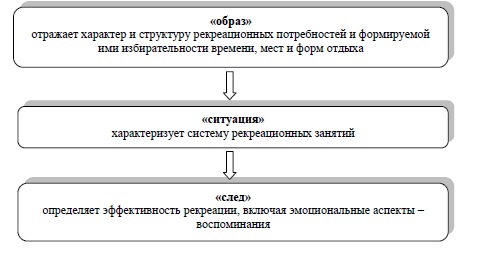 Рис. 1 Фазы рекреацииВ тексте курсовой работы должна быть обязательно ссылка на рисунок. Например: На рисунке 1 представлены фазы рекреации. С свое развитии рекреация проходит следующие фазы …. (рис. 1).Таблицы следует нумеровать арабскими цифрами сквозной нумерацией. Заголовки и подзаголовки граф и строк таблицы выражаются именем существительным в именительном падеже единственного числа. Шрифт – 12 пт, одинарный интервалТаблица 1Классификация туристского рынкаНад продолжением таблицы нумерационный заголовок оформляется в виде слов «Продолжение табл. 1» с последующим номером и выравнивается вправо:Продолжение табл. 1Над окончанием таблицы нумерационный заголовок оформляется в виде слов «Окончание табл. 1».Окончание табл. 1В тексте курсовой работы должна быть обязательно ссылка на таблицу, которая оформляется также как и на рисунок. Таблица и рисунок от текста отделяется полуторным пробелом. Список использованной литературы оформляется следующим образом: Вся использованная литература (книги, сборники, статьи), перечисляются в алфавитном порядке. Сборники, не имеющие на титульном листе имен авторов, включаются в общий список по алфавитному расположению заглавия. В случае использования статьи, опубликованной в журнале, газете или сборнике, приводятся фамилии и инициалы автора, полное название статьи и наименование журнала, газеты или сборника с их выходными данными. Источники на иностранных языках приводятся в конце списка литературы на языке оригинала и по алфавиту. Обязательным требованием является указание общего количества (нумерации) приводимых в списке работ.Примеры составления библиографического описания в списке литературы:ГОСТ 7.1-2003 1 авторВасилюк, Ф.Е. Психология переживания / Ф.Е. Василюк. – Москва: Изд-во МГУ, 1984. – 200 с. Кравченко, А.И. Культурология: словарь / А.И. Кравченко. – 2-е изд. – Москва: Акад. Проект, 2001. – 672 с. 3 автораМаксимов, И.В. Архитектура ЭВМ и вычислительных си-стем: учебник для вузов / И. В. Максимов, Т.Л. Партыка, И.И. Попова. – Москва: Инфра-М, 2005. – 512 с.Описание книги дается на заглавие (коллективные монографии, сборники статей и т.п.), если книга написана четырьмя и более авторами, или на документ, в котором авторы не указаны. Геоинформационное моделирование территориальных рынков банковских услуг / А.Г. Дружинин [и др.]. – Шахты: ЮРГУЭС, 2006. – 114 с.Статья из собрания сочиненийЛокк, Дж. Опыт о веротерпимости / Дж. Локк // Собр. соч.: в 3 т. – Москва, 1985. – Т. 3. – 90 с. …книги, сборникаАкутина, С.П. Роль православной педагогики в воспитании семейных духовно-нравственных ценностей детей / С.П. Акутина // Современная российская семья: традиции и альтернативы: сб. ст. – Муром: Изд-во Муромск. психол.-соц. ин-та, 2011. – С. 47-53. Куликаускене, Н.В. Подвижник сибирской культуры // Первые Романовские чтения: материалы науч. конф., посвящ. 125-летию со дня рождения Н. С. Романова. Иркутск, 9-10 окт. 1996 г. – Иркутск, 1997. – С. 7–12.…продолжающегося изданияБелозерцев, Е.П. Методологические основы изучения образования / Е.П. Белозерцев // Вестн. Елецкого ун-та. Сер. Педагогика. – 2005. – Вып. 7. – С. 4–28. …журналаФонарёв, А.Р. Развитие личности в процессе профессионализации / А.Р. Фонарёв // Вопр. психологии. – 2004. – № 6. – С. 72–83. …газетыПетров, В.Г. Богато общество, в котором дороги люди: монолог о главном / В.Г. Петров // Липецкая газета. – 2004. – 7 апр. Материалы конференций Михаил Пришвин: актуальные вопросы изучения творческого наследия: материалы междунар. науч. конф., посвящ. 130-летию со дня рождения писателя. – Елец: Изд-во Елецко-го гос. ун-та, 2003. – Вып. 2. – 292 с. Законодательные материалыКонституция Российской Федерации: принята всенар. голосованием 12 дек. 1993 г. – Ростов-на-Дону: Феникс, 2001. – 64 с. Арбитражный процессуальный кодекс Российской Федерации: с изм. и доп. на 15 февр. 1999 г. – Москва: Проспект, 1999. – 96 с. Российская Федерация. Правительство. О правительственной комиссии по делам несовершеннолетних и защите их прав: постановление Правительства Рос. Федерации от 6 мая 2006 г. № 272 // Рос. газета. – 2006. – 11 мая. – С. 18. Диссертации, авторефератыФенухин, В.И. Этнополитические конфликты в современной России: на примере Северо-Кавказского региона: дис. … канд. полит. наук: 23.00.02 / В.И. Фенухин. – М., 2002. – 200 с. Киприянова, Е.В. Организация инновационной образовательно-профессиональной среды в муниципальном лицее: автореф. дис. … канд. пед. наук: 13.00.01 / Е.В. Киприянова. – Челябинск, 2009. – 40 с. Архивные документыГАЗК. – Ф. 315. – Д. 161. – Л. 1. ГАЗК. – Ф. 63. – Оп 1. – № 335. – Л. 1–19 об. Полторацкий, С.Д. Материалы для «Словаря русских писателей, исторических и общественных деятелей и других лиц» / С.Д. Полторацкий // ОР РГБ. – Ф. 223. Картон 14–29. Гущин, Б.П. Журнальный ключ: статья / Б.П. Гущин // ПФА РАН. – Ф. 900. – Оп. 1. – Ед. хр. 23. 5 п. Электронные ресурсыМосковский Кремль [Электронный ресурс]: трехмер. путеводитель. – М.: Новый Диск, 2007. – 1 электрон. опт. диск (CD-ROM). Русское православие [офиц. сайт]. URL: http://www.ortho-rus.ru/) (дата обращения: 15.06.2017).Ссылки на список использованных источников оформляются в тексте курсовой работы в квадратных скобках с указанием страниц при прямой цитате – [25]  или [25, с. 135].После списка использованной литературы  размещается Приложение (таблицы вспомогательных цифровых данных, графики, схемы, материалы исследовательских методик, копии различной документации, исходные и другие материалы, которые были использованы при выполнении дипломной работы как вспомогательные). Приложения должны иметь последовательную нумерацию и заголовки, отражающие их содержание, шрифт Times New Roman, 14 пт.Приложения необходимо располагать в порядке появления ссылок на них в тексте основных разделов. Каждое приложение начинают с новой страницы; в правом верхнем углу пишут слово «Приложение» с соответствующим порядковым номером (например, «Приложение 1» и т.д.).Порядок предоставления и защиты курсовой работыЗавершенную курсовую работу студент представляет для проверки научному руководителю, согласно графику, приведенному в задании.Принятие решения о допуске обучающегося к защите курсовой работы осуществляется его руководителем. Допуск подтверждается подписью руководителя с указанием даты допуска. Дату защиты курсовых работ определяет руководитель. Для защиты курсовых работ создается комиссия в составе не менее двух человек, включая руководителя.Защита курсовых работ носит публичный характер и включает доклад обучающегося о проделанной работе и его обсуждение. В докладе студент:освещает цель и задачи работы,раскрывает сущность рекламного предложения,отмечает перспективы работы над данной темой,пути внедрения (применения) результатов работы в практической деятельности,место полученных в результате выполнения курсовой работы знаний, умений, навыков, компетенций в будущей профессиональной деятельности,представляет мультимедийную презентацию.Порядок обсуждения курсовой работы на защите при комиссии предусматривает ответы обучающегося на вопросы, выступление руководителя, дискуссию по отдельным аспектам доклада студента. Решение об оценке курсовой работы принимаются членами комиссии или руководителем по результатам анализа представленной курсовой работы, доклада, презентации с учетом ритмичности работы студента над ней и своевременности сдачи курсовой работы.Курсовые работы могут быть не допущены к защите при ненадлежащем выполнении разделов задания, а также грубых нарушениях правил оформления работы.ЭкзаменПеречень теоретических вопросов к экзамену:Проектирование деятельности: понятие, признаки проекта. Туристко-рекреационное проектирование. Инжиниринг. Виды проектирования: техническое и гуманитарное. Гуманитарное проектирование: основные компоненты, этапы. Технология и ключевые элементы проектирования: система, объект, процесс. Технологические этапы проектирования. Феномен туризма: основные подходы к изучению. Туристское пространство. Естественное туристское пространство. Культурно-историческое туристское пространство. Рекреационное туристское пространство. Сервисное туристское пространство. Антропологическое туристское пространство.Событийное туристское пространство. Мифологическое туристское пространство. Научное туристское пространство. Уровни туристского проектирования. Рынок туристских продуктов и услуг: основные понятияТуристский продукт: понятие, основные составляющие. Основные свойства туристского продукта. Понятие тура. Виды туров. Требования к туристским продуктам. Проектирование туристского продукта: маркетинговый подход. Проектирование туристского продукта: технологический подход. Краткое описание тура. Аналитические признаки проектирования туристских продуктов. Этапы проектирования туристского продукта. Цена. Факторы, влияющие на формирование цен в туризме. Классификация цен. Структура цены. Методы ценообразования. Стратегия ценообразования. Калькулирование цены туристского продукта: виды, методы.  Понятие о рекреации. Основные понятия и термины, характеризующие рекреацию. Отдых и рекреация: общее и особенное. Хозяйственный потенциал рекреации. Рекреационное освоение и рекреационная освоенность. Учение о территориальных рекреационных системах. Инфраструктурная составляющая рекреационной деятельности. Основные подсистемы территориальных рекреационных систем.  Рекреационная и туристская сеть. Учреждения лечебно-оздоровительного отдыха и туристские учреждения. Рекреационная деятельность: особенности, принципы организации. Понятие и признаки туристского предприятия. Типы, виды и форматы туристских предприятий. Приложение 1МИНИСТЕРСТВО ОБРАЗОВАНИЯ И НАУКИ РОССИЙСКОЙ ФЕДЕРАЦИИ федеральное государственное бюджетное образовательное учреждениевысшего образования«Забайкальский государственный университет»(ФГБОУ ВО «ЗабГУ»)Социологический факультетКафедра социокультурного туризмаКУРСОВАЯ РАБОТА по направлению 43.03.02 Туризмпо дисциплине «Туристско-рекреационное проектирование»на тему «Проектирование хобби-туров»Выполнил: студент группы ТУРбз-16 Иванов И.И.Руководитель работы:  канд. пед. наук, доцент Лиханова В.В. Защищена с оценкой: __________________Чита2018Приложение 2МИНИСТЕРСТВО ОБРАЗОВАНИЯ И НАУКИ РОССИЙСКОЙ ФЕДЕРАЦИИ федеральное государственное бюджетное образовательное учреждениевысшего образования«Забайкальский государственный университет»(ФГБОУ ВПО «ЗабГУ»)Социологический факультетКафедра социокультурного туризмаЗАДАНИЕна курсовую работу по дисциплине «Туристско-рекреационное проектирование»студенту Иванову Ивану Ивановичу по направлению  43.03.02 Туризм1. Тема курсовой работы «Проектирование хобби-туров»утверждена распоряжением по факультету от ______________2018 №______2 Срок подачи студентом законченной работы __________3 Исходные данные к работе: информационные электронные ресурсы, литература по проектированию турпродукта, ресурсоведению региона: Кусков А.С, Коваль Д.А., Марков А.П. 4 Перечень подлежащих разработке в курсовой работе вопросов:анализ туристско-рекреационного потенциала региона;разработка проекта тура/маршрута;калькуляция тура/маршрута. 5 Перечень графического материала: 5 рисунков, 6 таблиц. Дата выдачи задания ________________Руководитель курсовой работы _____________________________________________Задание принял к исполнению  ____________________Подпись студента _______________ / __________________________/Приложение 3МИНИСТЕРСТВО ОБРАЗОВАНИЯ И НАУКИ РОССИЙСКОЙ ФЕДЕРАЦИИ федеральное государственное бюджетное образовательное учреждениевысшего образования«Забайкальский государственный университет»(ФГБОУ ВПО «ЗабГУ»)Социологический факультетКафедра социокультурного туризмаУТВЕРЖДАЮ:Зав. кафедрой__________________«___»_________________________КАЛЕНДАРНЫЙ ПЛАНвыполнения курсовой работыИсполнитель ___________________                      _______________________                             (дата, подпись)                                          (Ф.И.О.)План выполнен: руководитель _____________________/В.В. Лиханова/	«____» __________ 2019 г.Приложение 4 СОДЕРЖАНИЕ Виды занятийРаспределение по семестрам в часах Всего часовВиды занятий5семестрВсего часов123Общая трудоемкость144144Аудиторные занятия, в т.ч.:1616лекционные (ЛК)88практические (семинарские) (ПЗ, СЗ)88лабораторные (ЛР)--Самостоятельная работа студентов (СРС)9292Форма промежуточного контроля в семестре*Экзамен Экзамен Курсовая работа (курсовой проект) (КР, КП)КРКР№ п/пАналитический признакХарактеристика1Приоритет2Тип маршрута3Вид транспорта4Расстояние до пунктов назначения, в том числе общее5Продолжительность тура6Сезонность маршрута7Степень задействованности туристской инфраструктуры8Целевая аудитория№Признак классификации Классификация 1Субъект рынкарынок туристов (покупателей туристских продуктов);рынок туроператоров (производителей и продавцов туристских продуктов);2Объект  рынкарынок международных туристских продуктов;рынок национальных туристских продуктов;рынок программных туристских продуктов;рынок рекреационных туристских продуктов;3Географическое положениеместный (локальный) туристский рынок;региональный туристский рынок;национальный туристский рынок;мировой туристский рынок.4Уровень насыщенияравновесный туристский рынок;дефицитный туристский рынок;избыточный туристский рынок.Этапы выполненияПлан выполненияФактическое выполнениеПодпись руководителяОпределить регион для разработки проекта тура/маршрута10.10.2018Изучение специальной литературы, сбор материала20.10.2018Подготовка первой части: анализ туристско-рекреационного потенциала20.11. 2018Подготовка второй части: разработка и обоснование проекта, калькуляция, SWOT-анализ 20.12.2018Оформление результатов работы 15.01.2019Сдать работу на проверку научному руководителю.16.01.2019Выполнить презентацию экскурсионного проекта.20.01.2019Введение ………………………………………………………………………3Глава 1. Оценка туристско-рекреационного потенциала региона ….……..5Природные ресурсы ………………………………………………5Историко-культурное наследие ………………………………….8Объекты туристского показа ……………………………………..11Инфраструктура туризма …………………………………………14Основные виды туризма ………………………………………….17Глава 2. Структура проекта туристско-экскурсионного маршрута ...…......202.1. Цели и задачи ...............................................................................202.2. Аудитория проекта ………………………........................................212.3. Тема проекта ………………………………………………………..222.4. Основные аналитические признаки ……………………………….232.5. Методическая разработка маршрута/тура ………………………..242.6. Расчет стоимости маршрута/тура …………………………………282.7. SWОT-анализ проекта ……………………………………………..31Заключение…….. ……………………………………………………………33Список использованной литературы ………………….…………………..34Приложения ……..…………………………………………………………….36